Pielikums Nr.1Madonas novada pašvaldības domes19.10.2021. lēmumam Nr. 335(protokols Nr. 12, 35.p.) 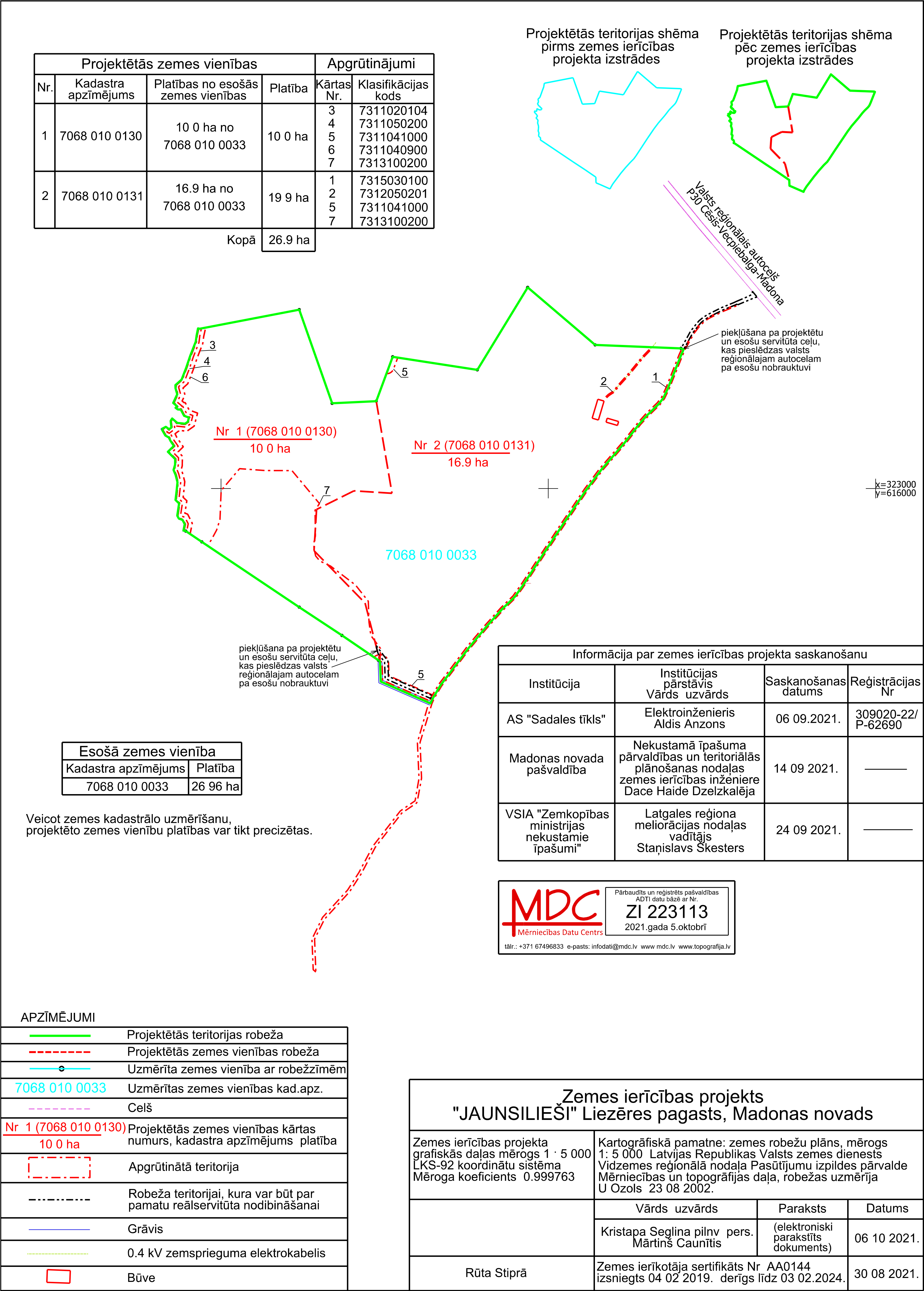 